Gestalten von Animationen – Lektion 2 Zielsetzung: Heute werde ich ein Scratch-Projekt erstellen, das Figuren animiert. Ich werde mindestens zwei Figuren animieren, die sich an Ort und Stelle bewegen und mindestens eine Figur, sie sich mit Hilfe von Animationen über die Bühne bewegt.
Erstelle ein Projekt über ein Thema deiner Wahl! Kreise deine Themenwahl ein oder markiere sie oder mache ein Brainstorming zu deinem eigenen Thema. Erzähle von deinem Lieblingssport oder erzähle eine Geschichte (vielleicht über deine Kultur) oder Mein Thema ____________.Plane dein Projekt: 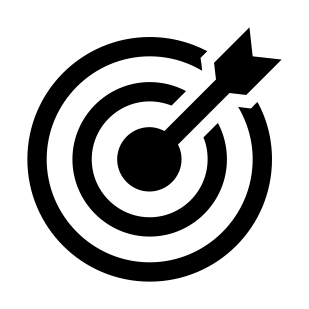 Plane dein Projekt: Plane dein Projekt: Plane dein Projekt: Beantworte die Fragen zu den sechs W's, um dein Projekt zu planen.Schreibe deine Antworten in das dafür vorgesehene Feld. Du musst möglicherweise nicht alle Fragen für dein Projekt verwenden. Beantworte die Fragen zu den sechs W's, um dein Projekt zu planen.Schreibe deine Antworten in das dafür vorgesehene Feld. Du musst möglicherweise nicht alle Fragen für dein Projekt verwenden. Beantworte die Fragen zu den sechs W's, um dein Projekt zu planen.Schreibe deine Antworten in das dafür vorgesehene Feld. Du musst möglicherweise nicht alle Fragen für dein Projekt verwenden. Beantworte die Fragen zu den sechs W's, um dein Projekt zu planen.Schreibe deine Antworten in das dafür vorgesehene Feld. Du musst möglicherweise nicht alle Fragen für dein Projekt verwenden. Warum hast du diese Geschichte/Sportart gewählt? _________________________________________________ 
_____________________________________________________________________________Warum hast du diese Geschichte/Sportart gewählt? _________________________________________________ 
_____________________________________________________________________________Warum hast du diese Geschichte/Sportart gewählt? _________________________________________________ 
_____________________________________________________________________________Warum hast du diese Geschichte/Sportart gewählt? _________________________________________________ 
_____________________________________________________________________________Wo findet es statt? (Welche Bühne oder Kulisse?) ______________________________________ Wo findet es statt? (Welche Bühne oder Kulisse?) ______________________________________ Wo findet es statt? (Welche Bühne oder Kulisse?) ______________________________________ Wo findet es statt? (Welche Bühne oder Kulisse?) ______________________________________ Wer wird an dem Projekt beteiligt sein (Figuren)?#1: ________________#2: ________________#3: ________________Was werden die Figuren tun? (Benutze sage-Blöcke, gehe-Blöcke und/oder „ändere Größe um __“- Blöcke)
Wann werden sich die Figuren bewegen? (welche(s) Ereignis(e))?
Wie werden die Figuren an Ort und Stelle und/oder über den Bildschirm animiert?Aufgaben: 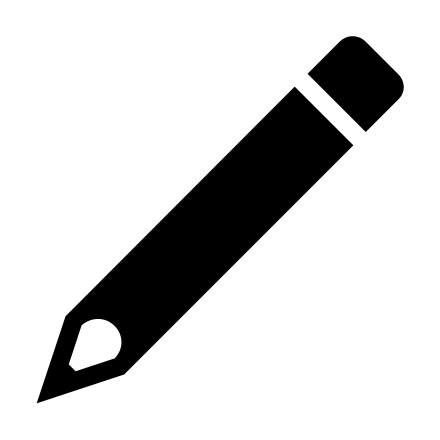 Aufgaben: Aufgaben:  Einrichtung:ErledigtErledigtErstelle und benenne ein leeres Projekt in Scratch.⃞⃞Wähle eine Kulisse und 3 Figuren.⃞⃞Veröffentliche dein Projekt.⃞⃞Setze nun deinen Plan um, DREI Figuren zu animieren.CodiertGetestetAnimiere mindestens zwei Figuren an Ort und Stelle (ohne Bewegung). ⃞⃞Animiere mindestens eine Figur mit Bewegung (links / rechts über den Bildschirm).⃞⃞ Erinnere dich: Die Animation verwendet Wiederholungen, Kostümwechsel und Geschwindigkeitssteuerung mit Warteblöcken. Verwende eine Debugging-Strategie, wenn dein Projekt nicht korrekt läuft.  Erinnere dich: Die Animation verwendet Wiederholungen, Kostümwechsel und Geschwindigkeitssteuerung mit Warteblöcken. Verwende eine Debugging-Strategie, wenn dein Projekt nicht korrekt läuft.  Erinnere dich: Die Animation verwendet Wiederholungen, Kostümwechsel und Geschwindigkeitssteuerung mit Warteblöcken. Verwende eine Debugging-Strategie, wenn dein Projekt nicht korrekt läuft. Reflektieren: 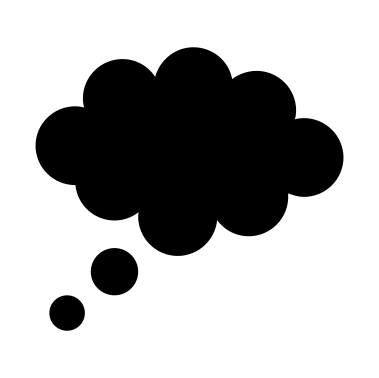 Kreise ein oder markiere eine Zahl, die angibt, wie du dich bei dieser Aktivität gefühlt hast. Was war die Herausforderung bei diesem Projekt?______________________________________________________________________________________________________________________________________________________________________________________________________________________________________________________________________________Wie hast du die Herausforderungen bewältigt, denen du gegenüberstandest? ______________________________________________________________________________________________________________________________________________________________________________________________________________________________________________________________________________Wenn du früh fertig bist: 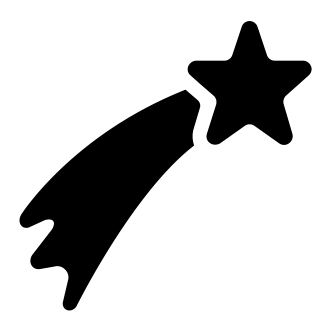 Wenn du früh fertig bist: Wenn du früh fertig bist: CodiertGetestetFüge zusätzliche Figuren hinzu und animiere diese an Ort und Stelle und/oder über den Bildschirm.⃞⃞Experimentiere mit verschiedenen Arten der Animation - mit drehe dich, gehe, setze Richtung, ändere x um ____ und ändere y um____.⃞⃞